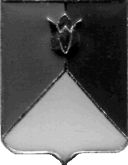 РОССИЙСКАЯ  ФЕДЕРАЦИЯАДМИНИСТРАЦИЯ КУНАШАКСКОГО  МУНИЦИПАЛЬНОГО РАЙОНА ЧЕЛЯБИНСКОЙ ОБЛАСТИПОСТАНОВЛЕНИЕот 01.03.2022 г.  № 259	Согласно акта Контрольно-ревизионной комиссии  Кунашакского муниципального района Челябинской области от 14.09.2021 года №36/589-2021 по результатам проверки соблюдения и результативности (эффективности и экономности) использования средств при исполнении бюджета ПОСТАНОВЛЯЮ:          1.Внести в приложения 6,  7 Положения  об оплате труда работников муниципальных образовательных организаций, подведомственных Управления образования Администрации Кунашакского муниципального района, утвержденного постановлением Администрации Кунашакского муниципального района от 30.12.2020г. №1854 «Об утверждении Положения  об оплате труда работников муниципальных образовательных организаций, подведомственных Управления образования администрации Кунашакского муниципального района» изменения согласно приложениям.2. Начальнику     отдела    информационных   технологий  Ватутину В.Р. опубликовать настоящее постановление на официальном сайте Кунашакского муниципального района в сети Интернет. 3. Организацию исполнения настоящего постановления возложить на руководителя Управления образования Администрации Кунашакского муниципального района Латыпову О.Р.Глава района		                                                                                                        С.Н. АминовПриложение 6к Положению  об оплате труда работников муниципальных образовательных организаций, подведомственных Управления образования администрации Кунашакского муниципального района(в редакции постановления Администрации Кунашакского муниципального районаот 01.03.2022г. № 259)Перечень  выплат стимулирующего характера, устанавливаемых  заместителям руководителя, главным бухгалтерам, специалистам, служащим, учебно-вспомогательному персоналу, рабочим муниципальных образовательных организаций, подведомственных Управлению образования администрацииКунашакского муниципального района	Раздел 4 «Премиальные выплаты по итогам работы» изложить в новой редакции следующего содержания:Приложение 7к Положению  об оплате труда работников муниципальных образовательных организаций, подведомственных Управления образования администрации Кунашакского муниципального района(в редакции постановления Администрации Кунашакского муниципального районаот 01.03.2022г. №259)Перечень  выплат стимулирующего характера, устанавливаемых  заместителям руководителя, главным бухгалтерам, специалистам, служащим, учебно-вспомогательному персоналу, рабочим муниципальных образовательных организаций, подведомственных Управлению образования администрацииКунашакского муниципального района	Раздел 6 «Премиальные выплаты по итогам работы» изложить в новой редакции следующего содержания:О внесении изменений в постановление Администрации Кунашакского муниципального района от 30.12.2020г. №1854           4.Премиальные выплаты по итогам работы и праздничным днямПремиальные выплаты по итогам работы и праздничным днямПремиальные выплаты по итогам работы и праздничным дням1)за выполнение особо важных и срочных работв соответствии с заданием, установленным руководителем организациидо 100 %2) по итогам работы (за месяц, квартал, полугодие, год)до 100 %3)в связи с  праздничным дням Российской Федерации:- День защитника Отечества (23 февраля),- Международный женский день (8 Марта).до 100 %6.Премиальные выплаты по итогам работы и праздничным днямПремиальные выплаты по итогам работы и праздничным днямПремиальные выплаты по итогам работы и праздничным дням1)за выполнение особо важных и срочных работв соответствии с заданием, установленным руководителем организациидо 80 %2) по итогам работы (за месяц, квартал, полугодие, год)до 80 %3)в связи с  праздничным дням Российской Федерации:- День защитника Отечества (23 февраля),- Международный женский день (8 Марта).до 100 %